РОЗПОРЯДЖЕННЯ МІСЬКОГО ГОЛОВИм. Сумивід   05.04.2024  № 94-Р  З метою вивчення стану рухомого майна, що експлуатується підприємствами, установами, закладами, засновником яких є Сумська міська рада, іншого обладнання, що отримано ними по лінії гуманітарної допомоги, визначення ефективності його використання, керуючись пунктом 20 частини четвертої статті 42 Закону України «Про місцеве самоврядування в Україні»:1. Створити комісію щодо перевірки ефективного використання рухомого майна, що експлуатується підприємствами, установами, закладами, засновником яких є Сумська міська рада, та іншого обладнання, яке отримано ними по лінії гуманітарної допомоги (далі по тексту у відповідних відмінках – Комісія) у складі згідно з додатком.2. Комісії до 25.04.2024 здійснити перевірку юридичних осіб, вказаних у п. 1 цього розпорядження. Комісії при перевірці майна/обладнання враховувати, у тому числі, кількість техніки, рік випуску, залишкову балансову вартість, обсяг часу роботи даної техніки у 2022-2023 роках, її технічний стан (з фотофіксацією), витрати на утримання за 2022-2023 роки, та надати пропозиції щодо подальшого його використання.3. Керівникам підприємств, установ, закладів, засновником яких є Сумська міська рада надати Комісії можливість перевірки, попередньо узгодивши дату та перелік відповідних документів. 4. Голові Комісії до 01.05.2024 р. надати висновки і пропозиції за результатами роботи комісії секретарю Сумської міської ради.5. Контроль за виконанням розпорядження залишаю за собою.Секретар Сумської міської ради 						А.М. КобзарВиконавець: ЖиленкоРозіслати: згідно зі списком розсилки.Додаток  до розпорядження міського головивід 05.04.2024  № 94-Р Склад комісії щодо перевірки питань ефективного використання рухомого майна що експлуатується комунальними підприємствами, установами, закладами Сумської міської ради, що отримано ними по лінії гуманітарної допомогиРадник міського голови                   			       В.М. Жиленко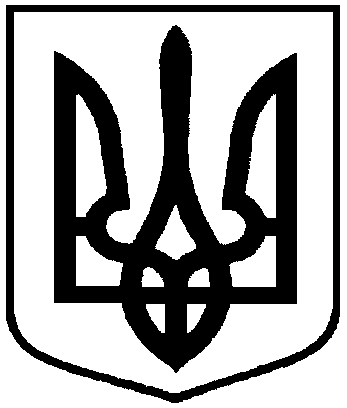 Про комісію щодо перевірки ефективного використання рухомого майна та обладнання, що експлуатується підприємствами, установами, закладами, засновником яких є Сумська міська рада, яке отримане ними по лінії гуманітарної допомоги з 24.02.2022 р.Яковенко С.В.-начальник відділу транспорту, зв’язку та телекомунікаційних послуг, голова комісіїФесенко А.М. - заступник начальника управління з господарських і загальних питань, заступник голови комісіїГриневич А.І.- головний спеціаліст відділу роботи з населенням управління житлово-комунального господарства Департаменту інфраструктури міста, секретар комісіїДрачук Д.Д.-заступник начальника управління  - начальник відділу технічного забезпечення і обслуговування будівель та приміщень, член комісіїСерженко О.Ю.-головний спеціаліст відділу економічного аналізу, фінансової звітності управління економічного аналізу, фінансової звітності та аудиту Департаменту фінансів, економіки та інвестицій, член комісіїОстрога В.М.-головний спеціаліст відділу обліку комунального майна управління комунального майна, член комісії